Вопрос №2Укажите для заданного графика ослабления тип фильтра, его порядок n и соответствующую схему LC-фильтра.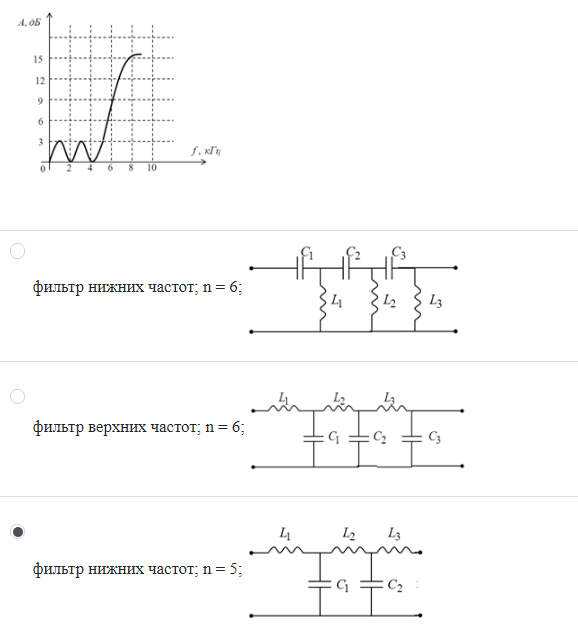 Вопрос №3Выберите характеристику z(jω), если известна схема двухполюсника.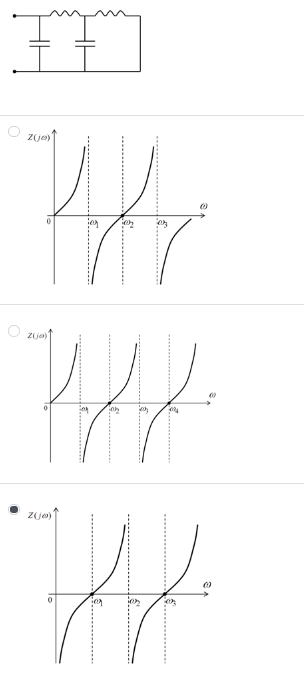 Вопрос №4Выберите схему двухполюсника по первой форме Кауэра для заданного сопротивления 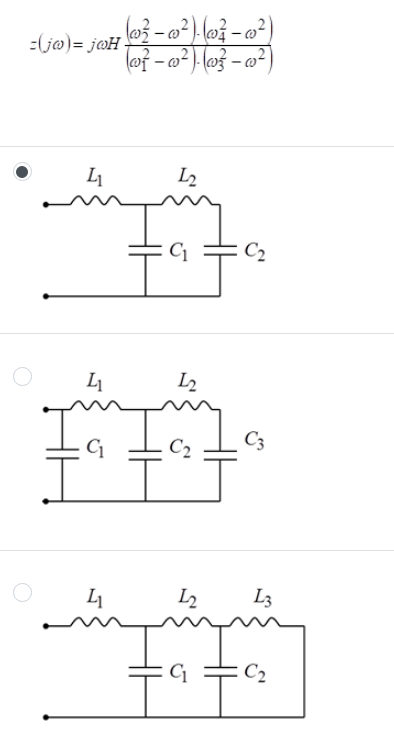 Вопрос №7Выберите ожидаемую характеристику ослабления амплитудного корректора Ak(f), если заданы функция ослабления искажающей цепи Aц(f) и А0 = 18дБ.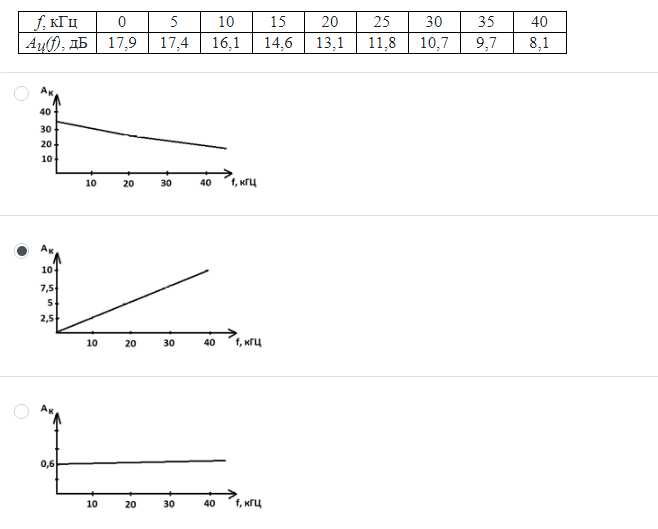 Вопрос №8Выберите правильное выражение для спектра сигнала, используя связь преобразований Фурье и Лапласа.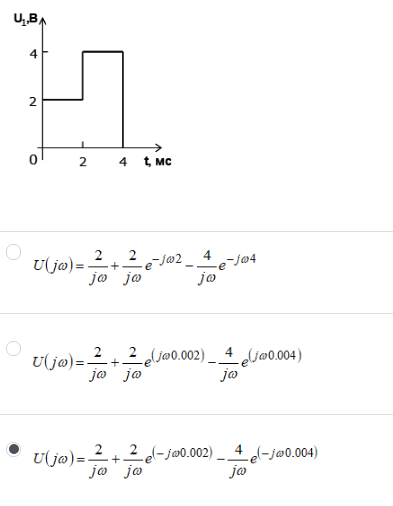 Вопрос №10Укажите правильное выражение комплексной передаточной функции H(jω) цепи и график амплитудно-частотной характеристики H(f) цепи. 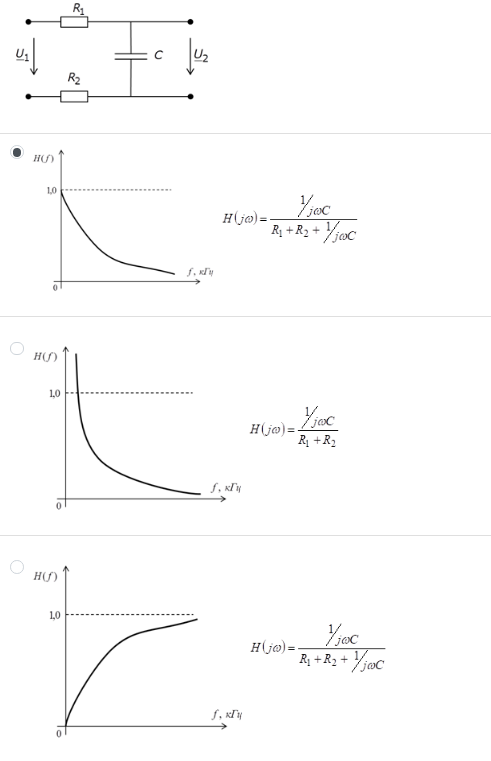 Вопрос №12Укажите правильные выражения для амплитудно-частотной H(ω) ифазо-частотной φ(ω) характеристик цепи, если задана комплексная передаточная функция цепи H(jω)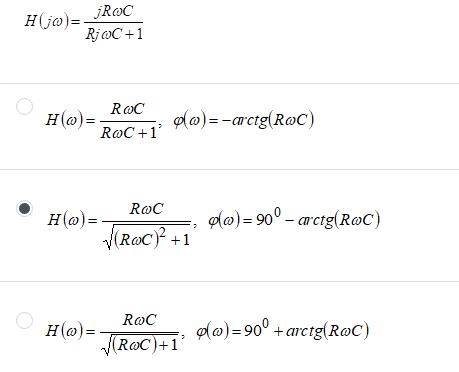 Вопрос №13Укажите для заданного графика тип фильтра, порядок n фильтра и полосу пропускания ΔfПП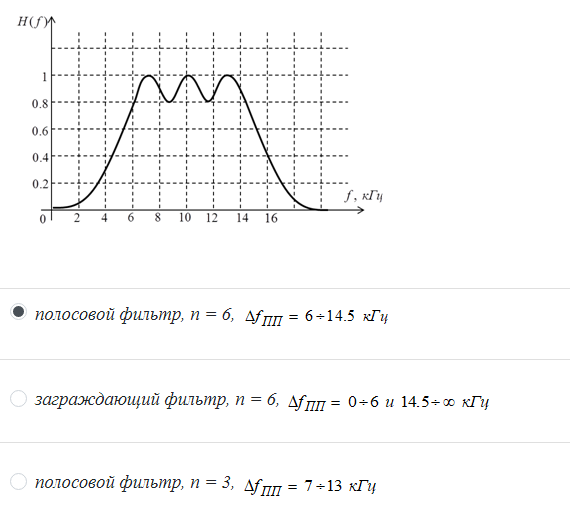 Вопрос №14Укажите правильные выражения для амплитудно-частотной H(ω) ифазо-частотной φ(ω) характеристик цепи, если задана комплексная передаточная функция цепи H(jω)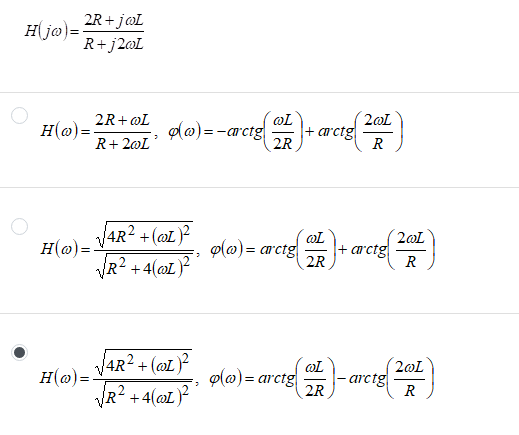 Вопрос №17Выберите сигнал на выходе суммирующего усилителя   u1=0,3 В, u2=0,5 В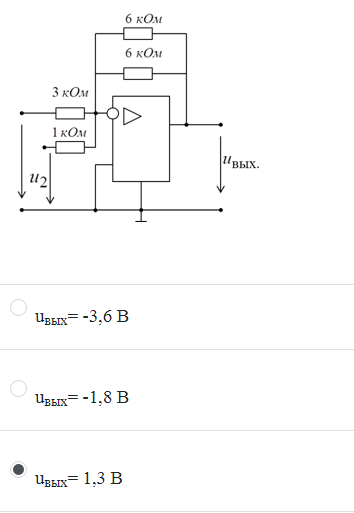 Вопрос №18Выберите дискретную цепь и соответствующее ей разностное уравнение, если известна передаточная функция цепи 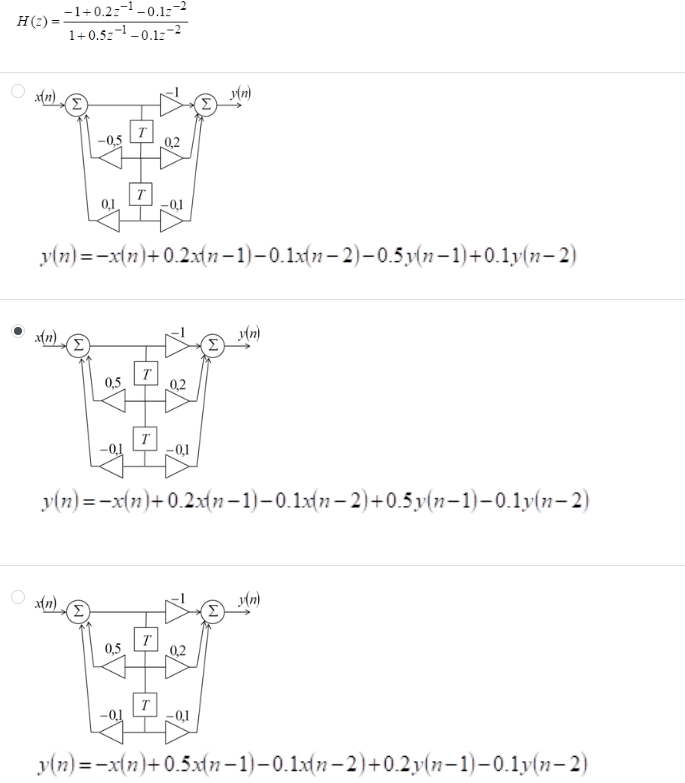 Вопрос №19Укажите сигнал на выходе активной цепи, если на вход подается сигнал.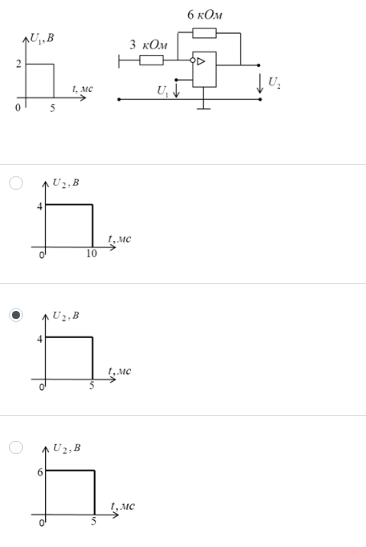 Результат 60 %